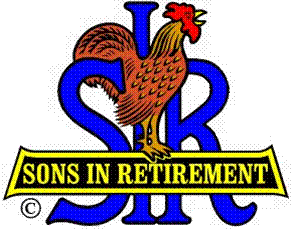 INCORPORATED LAS TRAMPAS BRANCH 116Boundary Oak WALNUT CREEK, CABRANCH EXECUTIVE COMMITTEE MEETING MINUTESNovember 19, 2018Big Sir Marty Katz called the meeting to order at 9:30 am.Secretary Fred Schafer confirmed a quorum was present.  Executive Committee members in attendance were:Big SIR Marty Katz Little SIR Jerry HicksSecretary Fred Schafer Assistant Secretary Dave WilliamsTreasurer Jim Nickels Assistant Treasurer Bob Shader, Al SatakeMembership Phil GoffDirectors Peter CoggiolaDave HarrisHarry SherinianNorm AlbertsPaul RamacciottiAlso attending were Committee Chairmen:  Kevin Donahue, Neil Schmidt, Matt Arena and Jim Barstow.  Guests were Michael Barrington, Gary Boswell, Roger Craig, Fred Wachowicz and Mike Word.Agenda:Big SIR Marty Katz reviewed the meeting agenda and asked if there were any additions or changes. There were none.  Secretary’s Report:  Marty Katz asked if there were any changes or corrections to the October 15, 2018 BEC minutes as distributed.  There were none.  A motion to approve was made by Dave Harris and seconded by Al Satake.  The motion was approved.Treasurer’s Report:Treasurer Jim Nickels reported the Form 28 Branch cash balance for the month ending October is $5,849.99.  We currently have dollars going out for the Christmas dance, etc.  When we replace those monies with from the dance attendees, checks, our bank balance will return to a normal figure.  Jim Nickels anticipates that we will finish the year under budget by $200.Jim presented his proposed budget for 2019.  By increasing our dues from $10/yr. to $15/yr., we will finish 2019 with a surplus of $600.  Without the increase, there will be a deficit of $200.  Norm Alberts made a motion, which was seconded by Fred Schafer, to increase the dues to $15 and that the budget be accepted.  The motion was approved.   Attendance:Kevin Donahue reported:Current membership:  206								Luncheon guests/visitors:  2 – Bill Duncan guest of Wayne Cook and Joe Voelker guest of Terry Sherman.		     Speaker:  1					    Excused members:  43         		 Estimated Unexcused members:  15	  	Estimated Luncheon attendees:  150Little SIR Jerry Hicks said that we will address branch attendance requirements in 2019.  He plans that sponsors will have a more active role in attendance.Jerry is still working on filling the Attendance Chairman position for 2019.  He has several who would like to help out.  We may have 2 or 3 members that take the position for a few months each.Membership:Phil Goff reported:Our current Branch membership is 206. 1 new member will be introduced today – Dan Lawrence sponsored by Don Benioff and one transfer – Vito Magliano sponsored by Duane Spencer.  Vito is transferring from Br. 8.There are 31 Inactive members – Al Serafino is going inactive due to health.2 members have resigned – Art Vogl and Mel Williams. Both have resigned due to personal reasons.Big Sir Report: Chaplin:  Marty KatzStory Teller:  Marty KatzWe will have a Veterans Presentation comprised of pictures of some of the military veterans in Br. 116.  This presentation has been put together by Neil Schmidt.Marty will make a 35 yr. Achievement award presentation to Bill Hayes at today’s luncheon.Marty will make presentations to Boundary Oak staff in appreciation for their service during 2018.Marty will recognize Harry Sherinian, Al Hutchko and Kevin Donahue at today’s luncheon for their leadership roles within the branch.Marty thanked the Officers and Board for their service during his time as Big SIR. Little SIR Report:Little SIR Jerry Hicks reported that today’s Luncheon speaker is Colonel Chris Starling, USMC Retired.Little SIR elect Michael Barrington is meeting with his Speakers committee members after today’s meeting.  The have speakers nailed down for 2019 through June.Jerry announced that the Activity Chairman for 2019 will be Fred Wachowicz assisted by Mike Ward.Jerry and Michael attended a State SIR’s orientation meeting the end of October.  Changes to State SIR rules were announced:  Rule 100 of Article 8 is revised to allow Branches to set Luncheon Attendance requirements; Rule 55 Article 2 is revised to state that there will only be “Members” of SIR.  There will be no “Inactive” or “Emeritus” status.  It was emphasized that inactive or non-members are not covered by SIR insurance.  We will discuss how these changes will be incorporated into branch 116 after the first of the year.  Other Committee Reports: Sunshine Chairman Matt Arena announced that 1996 Big SIR Jack Butler has passed away.  He gained notoriety for his role in putting together the “Jack McGruder” sequence film of the JFK assignation.  There being no further business, the meeting was adjourned at 10:15.Fred Schafer, SecretaryExecutive Committee	Area 16 Governor			Region 5 DirectorAll Support and Activity Chairmen		